Angielski w październiku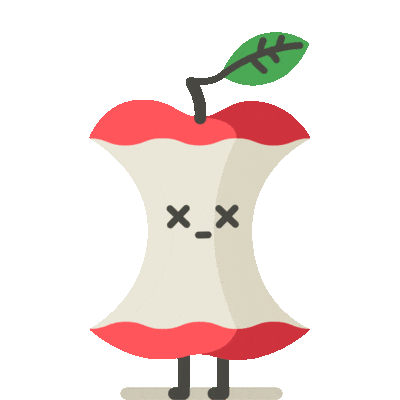 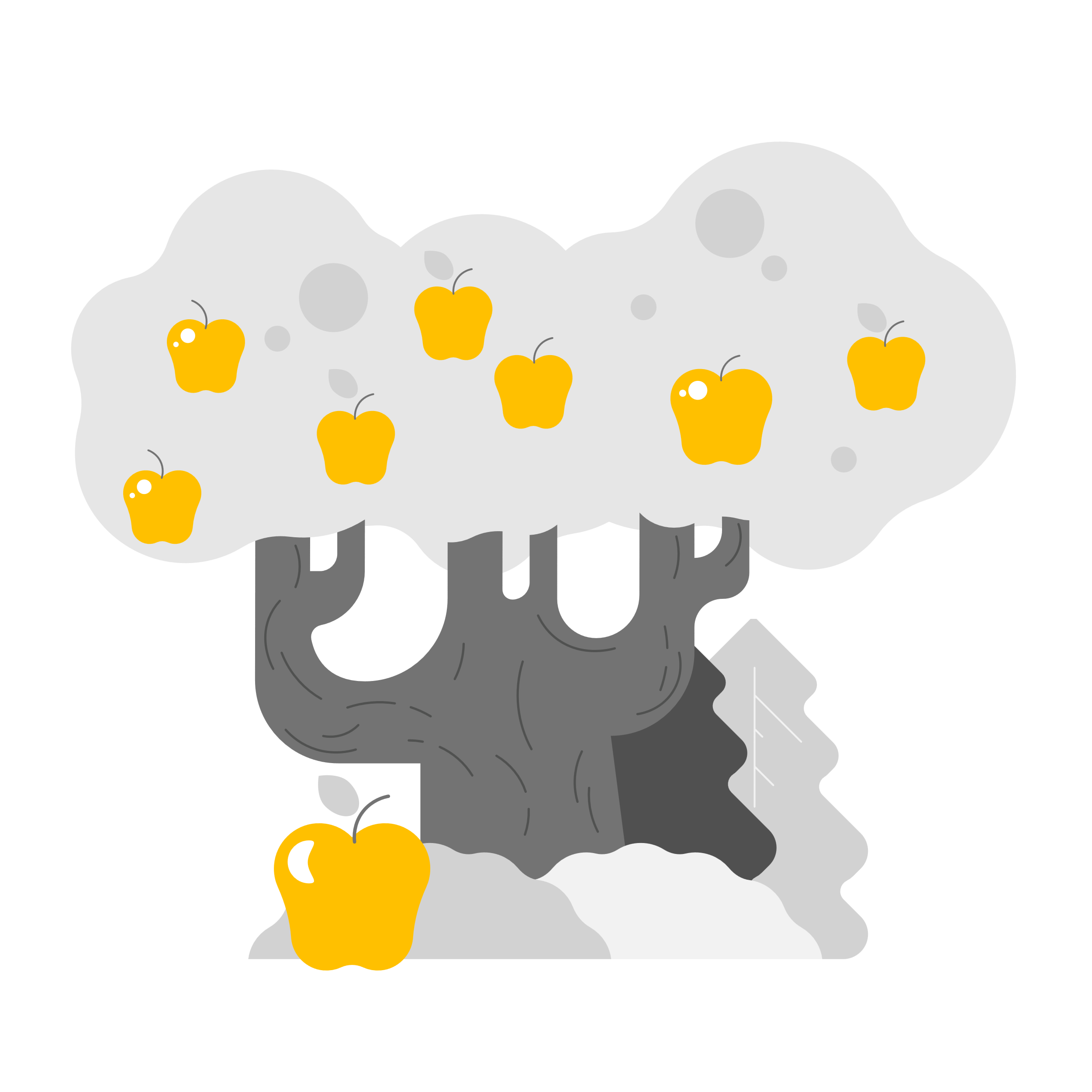 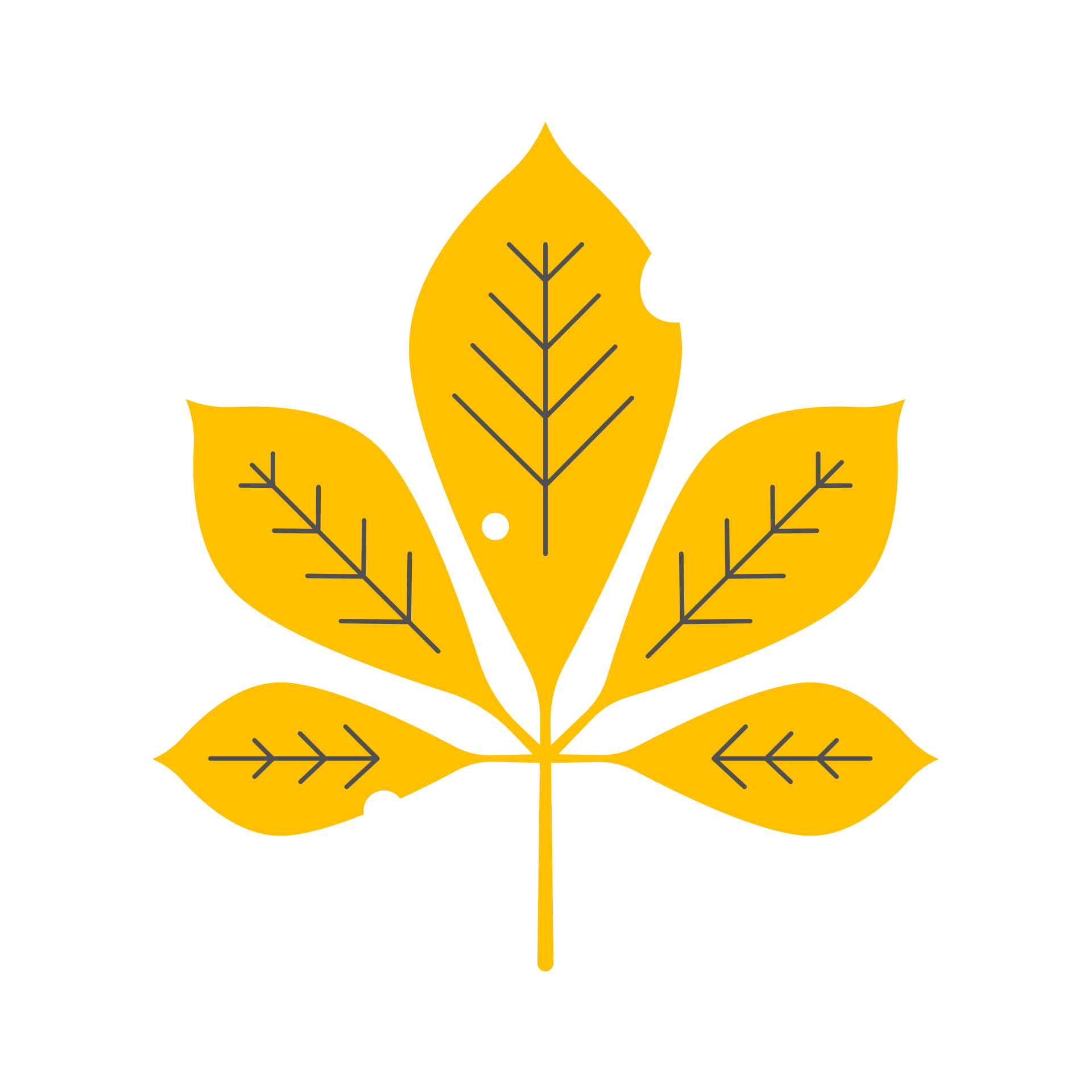 